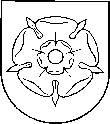 ALYTAUS „SAKALĖLIO“ PRADINĖS MOKYKLOS DIREKTORIUS ĮSAKYMASDĖL ĮTRAUKIOJO UGDYMO DARBO GRUPĖS SUDARYMO2024 m. balandžio 16 d. Nr. V-20-(1.2E)Alytus	Vadovaudamasi Alytaus miesto savivaldybės mero suformuotomis 2024 metų veiklos užduotimis, rezultatais ir rodikliais, Alytaus „Sakalėlio“ pradinės mokyklos direktoriaus pareigybės aprašymu, patvirtintu Alytaus miesto savivaldybės administracijos direktoriaus 2016 m. birželio 28 d. įsakymu Nr. MP1-60,s u d a r a u  įtraukiojo ugdymo darbo grupę:darbo grupės koordinatorė – Rima Tarasevičienė, direktoriaus pavaduotoja ugdymui.Nariai:Renata Danevičienė, specialioji pedagogė;Eglė Tamkevičiūtė, psichologo asistentė; Irena Matulevičiūtė, pradinių klasių mokytoja metodininkė; Rasutė Gecevičienė, vyresnioji pradinių klasių mokytoja; Jolanta Janavičiūtė, pradinių klasių mokytoja metodininkė; Asta Lesvinčiūnaitė, pradinių klasių mokytoja metodininkė; Lijana Gudaitienė, pradinių klasių mokytoja metodininkė; Gitana Urbelionienė, pradinių klasių mokytoja metodininkė; Aušra Bučinskienė, vyresnioji anglų k. mokytoja; Gražina Gurnevičienė, pradinių klasių mokytoja metodininkė; Laima Aleknavičienė, pradinių klasių mokytoja metodininkė; Alvyda Kaširovienė, mokytojo padėjėja; Justina Micevičienė, mokytojo padėjėja; Dovilė Aliulienė, mokytojo padėjėja; Rita Garbinienė, mokytojo padėjėja; Eglė Kamandulienė, mokytojo padėjėja; Gintarė Andriejauskienė, pailgintos dienos grupės auklėtoja; Virginija Šalčiuvienė, pailgintos dienos grupės auklėtoja; Danguolė Ardzevičienė, pailgintos dienos grupės auklėtoja; Vitoldas Tamašaitis, kompiuterininkas. Direktorė					            Virginija VitunskaitėParengė:Daiva Keršienė2024-04-16